ПРОЕКТ                                        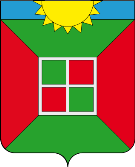                  ГЛАВА ГОРОДСКОГО ПОСЕЛЕНИЯ СМЫШЛЯЕВКА                          МУНИЦИПАЛЬНОГО РАЙОНА ВОЛЖСКИЙ                                           САМАРСКОЙ ОБЛАСТИ                                                     ПОСТАНОВЛЕНИЕ                                                     от                  2018   года    №  О внесении изменений и дополнений в Административный регламент по предоставлению  муниципальной услуги  «Выдача разрешений на строительство, реконструкцию объектов капитального строительства на территории городского поселения Смышляевка муниципального района Волжский Самарской области» от 27.04.2017г № 128.    В целях совершенствования порядка работы с документами по выдаче разрешений на строительство при осуществлении строительства, реконструкции, капитального ремонта объектов капитального строительства, в соответствии с Федеральным законом от 2 мая 2006г. № 59-ФЗ «О порядке рассмотрения обращения граждан Российской Федерации», Федеральным законом от 29.12.2004г. № 190-ФЗ «О введение в действие Градостроительного кодекса Российской Федерации», Федеральным законом от 06.10.2003г. № 131-ФЗ «Об общих принципах организации местного самоуправления в Российской Федерации», Федеральный закон от 03.08.2018 N 340-ФЗ "О внесении изменений в Градостроительный кодекс Российской Федерации и отдельные законодательные акты Российской Федерации" руководствуясь Уставом городского поселения Смышляевка муниципального района Волжский Самарской области ПОСТАНОВЛЯЮ:1 Внести изменения и дополнения в административный регламент по предоставлению муниципальной услуги «Выдача разрешений на строительство, реконструкцию объектов капитального строительства на территории городского поселения Смышляевка муниципального района Волжский Самарской области» от 27.04.2017г №128, а именно: а)Дополнить пункт 1.3 абзацем: Федеральный закон от 03.08.2018 N 340-ФЗ "О внесении изменений в Градостроительный кодекс Российской Федерации и отдельные законодательные акты Российской Федерации";      б) Дополнить пункт 2.1.9  абзацем: - о получении уведомления о начале строительства, реконструкции индивидуального жилого дома, садового дома;      в) Изменить в пункте 3.1 «срок 10 дней» на «срок 7 дней»;      г) в пункте 3.2.2 после слов «жилищного строительства» добавить: «садовый дом»;         д) в пункте 3.2.2 подпункт 3 читать в новой редакции:   3)  В уведомлении строительства, реконструкции индивидуального жилого дома, садового дома должна содержаться информация необходимая для заполнения формы:  - общая площадь объекта;  - количество этажей, в том числе подземных;  - высота индивидуального жилищного строительства;  - строительный объем, в том числе подземной части; - площадь застройкиВ случае, если заявителем подается уведомление (приложение №7) о начале строительства, реконструкции  в связи с изменением основных технических характеристик  в отношении индивидуального жилого дома, садового дома ( или изменением планируемого места размещения объекта индивидуального жилищного строительства и (или) какой-либо из характеристик объекта индивидуального жилищного строительства: общая площадь объекта индивидуального жилищного строительства, количество этажей и высота, строительный объем, в том числе подземной части, объекта индивидуального жилищного строительства), вместимость объекта индивидуального жилищного строительства, площадь застройки, по которому ранее было выдано разрешение на строительство, (уведомление о начале строительства, реконструкции индивидуального жилого дома, садового дома) срок которого не истек, вместе с документами, предусмотренными настоящим пунктом Административного регламента, в Администрацию или МФЦ (по заключению договора) представляется ранее выданное разрешение на строительство.      е) Дополнить данный административный регламент приложением 7 (согласно приложению)      2.Опубликовать настоящее постановление в газете «Мой поселок».      3.Настоящее Постановление вступает в силу с момента подписания.      4. Контроль за исполнением настоящего Постановления возложить на  заместителя        Главы администрации   городского поселения Сапрыкина А. А.Глава городского поселенияСмышляевка                                                                                         В.М. Брызгалов